	Jedálny lístok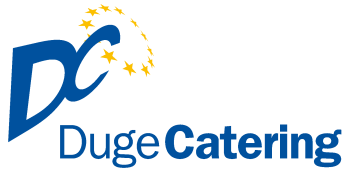 Jedlá a cukrárenské výrobky môžu obsahovať možné alergény:1.OBILNINY – obsahujúce lepok a výrobky z nich, 2.KÔROVCE – a výrobky z nich, 3.VAJCIA – a výrobky z nich, 4.RYBY – a výrobky z nich, 5ARAŠÍDY – a výrobky z nich, 6.SÓJA – a výrobky z nej, 7.MLIEKO – a výrobky z neho, 8. ORECHY – a výrobky z nich, 9. ZELER – a výrobky z neho,10. HORČICA – a výrobky z nej, 11. SEZAM – semená a výrobky z nich, 12. SIRIČITANY – koncentrácia vyššia ako 10 mg/kg alebo 10 mg/l, SO2, 13. MÄKKÝŠE – a výrobky z nich.							 					 		               											                                                                                           ALERGÉNYPondelok 06.05.2024    0,4l Fazuľková polievka na kyslo					 1,7                                                               1.  110g/300g  Pečená bravčová krkovička na čiernom pive s dusenou ryžou, uhorka   1,12          	2.  140g/250g  Vyprážané rybie filé so zemiakmi , kompót                                          1,3,4,7          3.  0,25l/250g   Prívarok z hlávkového šalátu s volským okom, varené zemiaky     1,3,7          Utorok 07.05.2024     0,4 l Hovädzia polievka s mäsom a rezancami		            1,3,7                                     1.   110g/250g  Vyprážaný bačovský bravčový rezeň plnený slaninou, syrom a kapiou,                                     zemiaková kaša                                                                                        1,3,7   	       	2.  110g/300g   Kuracie chilli con carne s dusenou ryžou                                              1,3,7                                                                              3.   350g            Bryndzové pirohy s hubovou omáčkou	                                              1,3,7Streda 08.05. 2024                                             SVIATOK Štvrtok 09.05.2024   0,4l Držkový guláš s lečom a zemiakmi, pečivo			 1,3,7,9                        1. 110g /300g  Hovädzí stroganov s dusenou ryžou			                     	 1,7            2. 300g/110g   Strapačky s kyslou kapustou a bravčovou krkovičkou                   1,3,7,12            3. 0,25l/110g  Fazuľový prívarok s pečenou klobásou a chlebom		               1,3,7                     4.  250g/100g	   Listový šalát s mrkvou, vlaš. orechami, restovanými šampiňónmi                 1,7                                       a morčacími kúskami, dressing       Piatok  10.05.2024 0,4 l  Hubovo zeleninová polievka so zemiakmi 		           	1	          1. 110g/250g   Vyprážaný kurací rezeň, zemiakový šalát s majonézou                     1,3,7   	                                                                                          2. 110g/250g   Bravčový perkelt s cestovinou          3. 350g             Ovocné knedle s orechovou posýpkou, preliate maslom	          	1,3,7                                                                                     Objednávky   044/522 38 26, 0911942762	                                           e–mail: objednavkyduge@gmail.comObjednávky v daný deň od 6:00 -  07:30 hod.. Len obed č.1  !!!Objednávky obedov 12:00 -14:00 hod.              Reklamácie 0911 942 764     Hmotnosť mäsa je udávaná v surovom stave.                                 Povolená tolerancia hmotnosti 10% Web: www.dugecatering.sk 			e-mail : dugecatering@gmail.com                                       Zmena jedálneho lístka vyhradená